Publicado en Madrid el 24/02/2016 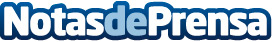 El lazarillo de Tormes, filme hecho solo por una persona, ya disponibleLa obra de la literatura clásica "El lazarillo de Tormes" ha sido adaptada a dibujos animados por solo una persona, el director Pedro Alonso Pablos, siguiendo la nueva tendencia en cine llamada "solo filming"Datos de contacto:PedroNota de prensa publicada en: https://www.notasdeprensa.es/el-lazarillo-de-tormes-filme-hecho-solo-por Categorias: Cine Literatura Televisión y Radio http://www.notasdeprensa.es